Publicado en Madrid el 05/12/2019 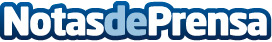 Sólo el 18% de los españoles reconoce tener una "muy buena" o "excelente" situación financiera Según el Ministerio de Sanidad, Consumo y Bienestar Social, la salud mental es una de las grandes afectadas cuando se experimenta una situación financiera poco favorable. En este sentido, la calificación que otorgan los españoles a sus finanzas personales es de un 55,2/100: las mujeres y los mayores de 50, los más perjudicadosDatos de contacto:Redacción914115868Nota de prensa publicada en: https://www.notasdeprensa.es/solo-el-18-de-los-espanoles-reconoce-tener-una_1 Categorias: Medicina Finanzas Sociedad Seguros http://www.notasdeprensa.es